Конспект НОД по ЗОЖ «Какие бывают грибы»Программное содержание. Знакомство детей с лесными грибами, выделение групп съедобных и несъедобных грибов, знакомство со строением гриба. Дать понятие о том, что лесные грибы относятся к царству грибов, отличаются от растений строением и способом размножения. Учить детей отличать съедобные грибы от их двойников - ложных грибов по определенным признакам: цвету, строению шляпки и ножек. Воспитание бережного отношения к природе: аккуратно срезать ножку при сборе съедобных грибов, не уничтожать ядовитые и несъедобные грибы, так как они лечат некоторых животных.Материал. Картинки с изображением съедобных грибов (боровик, сыроежка, лисички, опята, подберезовик, подосиновик, масленок, моховик, дождевик) и несъедобных (желчный гриб, ложные лисички, ложный опенок, мухомор, бледная поганка). Тетрадь С.Н. Николаевой «Экологическая тетрадь для дошкольников». Простой и цветные карандаши,  клей,  ножницы.Ход занятияВоспитатель предлагает детям отгадать загадку: «Стоял на крепкой ножке, теперь лежит в лукошке» (Гриб)Воспитатель. Знаете ли вы, где растут грибы? (В лесу) Лесные грибы относятся к большой группе живых организмов - царству грибов. Давайте рассмотрим гриб, из чего он состоит? (Шляпка, ножка) Верно, это то, что мы видим над землей, а в земле у гриба есть грибница. Грибница имеет вид нежного пушистого или паутинистого налета, будто множество тоненьких ниточек, переплетенных между собой. По применению грибы делят на съедобные и несъедобные. Съедобные собирают, потом варят, солят. Несъедобные собирать и употреблять в пищу нельзя. Скажите, какие съедобные грибы вы знаете? (Белый, сыроежка, лисички, опята, подберезовик, подосиновик, масленок, моховик, дождевик)Воспитатель. Белый гриб - боровик, коренастый, крепкий, настоящий лесной богатырь, царь среди съедобных грибов. Боровик редко растет в одиночку, если тебе попался один, то внимательно посмотри вокруг.Сыроежка - встречается несколько видов этого гриба, отличаются друг от друга цветом шляпки. Сыроежки самые хрупкие грибы, поэтому грибники часто не срывают их.Лисички - встречаются, как правило, группами в хвойных и лиственных лесах. Почему лисички получили такое название? (Они по цвету рыжие, как лиса)Опята - растут очень большими группами на пнях, корнях, около стволов хвойных и лиственных деревьев.Подберезовики и подосиновики своим названием подсказывают, где их можно найти.Масленок - встречается большими группами в молодых сосновых лесах, на опушках, около тропинок и дорог. Называется так, потому что верхняя часть шляпки покрыта слизистой пленкой, будто кто взял и намазал маслом.Моховик - встречается часто в еловых лесах, обычно влажных, в некоторых районах его называют болотником. Как вы думаете почему? (Растет рядом с болотом)Дождевик - посмотрите, у гриба должна быть ножка и шляпка, а тут просто белый шарик. И все-таки это гриб. Называется дождевиком, потому что появляется после дождя. Он белый и хорошо заметен в траве. Со временем шарик становится темно-коричневым сморщенным комочком. Тонкая оболочка лопается и из нее высыпается мельчайшая, коричневая пыль - это споры гриба. Гриб этот съедобен, в пищу используют только молодые грибы с белой мякотью.Съедобные грибы - ценный продукт, они содержат много витаминов и полезных веществ. Назовите свои любимые блюда из грибов. (Грибной суп, картофель с жареными грибами, пироги с грибной начинкой и т.д.)Воспитатель: Ребята, а вы любите собирать гриба? (Да) Собирая грибы, надо быть очень осторожными, ведь у многих съедобных грибов есть двойники, очень похожие на настоящие, ложные несъедобные грибы. (Воспитатель рассказывает и показывает картинки)Желчный гриб - очень похож на белый, за его схожесть и ядовитость его с давних пор называют «дьявольским» грибом. Но отличить желчный гриб от боровика легко по розоватому трубчатому слою внизу шляпки - у боровика он белый - и по темному сетчатому рисунку на ножке.Ложные лисички - растут по соседству с настоящими лисичками, но их легко отличить по форме и окраске шляпки. У настоящей лисички шляпка с волнистым краем яично-желтого цвета, а у ложной шляпка с ровными краями, от красновато-оранжевой до медно-красного цвета.Ложный опенок - отличается от опенка цветом шляпки: она у него серо-желтая, а отсутствием на ножке кольца от остатков пленки.Кроме ложных грибов, есть и ядовитые грибы.Мухомор - красивый гриб с яркой шляпкой привлекает к себе «сорви меня», но лучше его совсем не трогать, а полюбоваться им издали.Поганки - немало их разводится в лесу. Главная из поганок - бледная поганка. Берегись ее! В ней содержится самый сильный из грибных ядов. Редко кто выздоравливает, отравившись этим грибом. К счастью, узнать бледную поганку нетрудно. От всех съедобных грибов она отличается тем, что ножка у нее вылезает, будто из широкого горшочка. На шляпке у нее оборочки, а на ножке воротничок. Собирая съедобные грибы, не сшибайте и не топчите несъедобные и ядовитые грибы. Они приносят немалую пользу: лечат некоторых животных, помогают дереву добывать питание, служат домом для насекомых.Все грибы любят тепло и сырость. Поэтому в лес за грибами лучше идти после теплого дождичка, да пораньше. Ведь недаром в пословице говорится: «Кто рано встает, тот грибы себе берет, а сонливый да ленивый идет после за крапивой»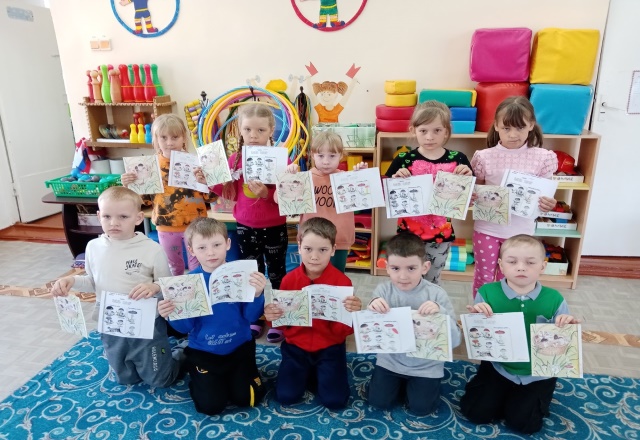 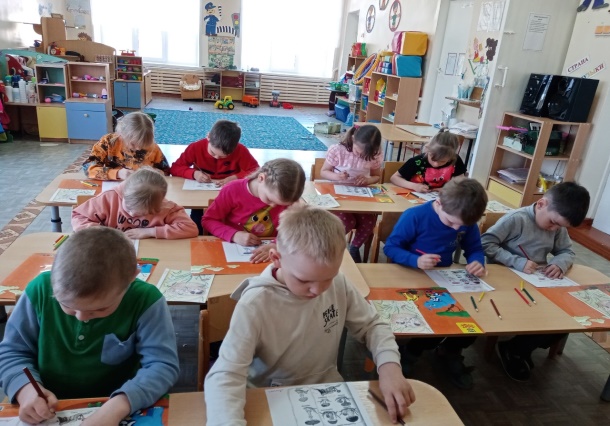 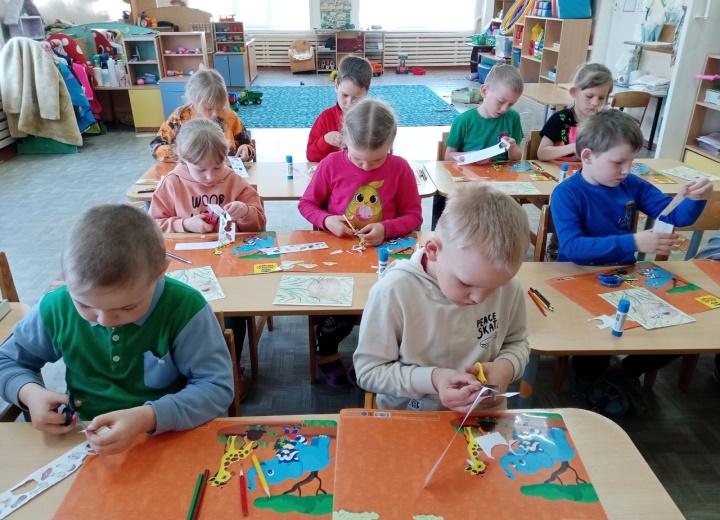 